MeasurementsPer Tweet AttributePer User AttributePlace AttributeGeo - QueriesFlotilla ExperimentMoreTrending Topics During 02/09/10-10/09/10The trending topics found in the first week of September (those with a hashtag) exist in our database but in a lower volume. As we expected, we failed to recognize trends based on the popularity of a hashtag, but we found some very common hashtags.created_atin_reply_to_user_idunique id for the user that wrote the status a status replies toin_reply_to_screen_namedisplay name for the user that wrote the status a status replies toin_reply_to_status_idunique id for the status a status replies toFavoritedboolean indicating if a status has been marked as a favourite by the authenticating userTruncatedboolean indicating if a status required shorteningContributors7 tweets /3.930.004 tweetsSourceapplication that sent a statusTweetcontributors_enabledcontains an array of user IDs to indicate who contributed to a particular stat uFavourites_countnumber of statuses a user has marked as favouriteStatuses_countthe total number of status updates performed by a user, excluding direct messages sentFriends_countnumber of users a user is followingTime_zonea user's time zoneLangthe language a user has chosen on Twitter.com for his or her accountProtectedboolean indicating if a user has a protected profileFollowers_countnumber of users following a user's updatesGeo_enabledwhether an individual user has enabled geotagging support on his or her accountVerifiedindicates if a user is verified. place_typecountry_codecountryGeo Enabled & Topic Specified Geo Enabled User & Reply TweetUser’s location VS real time location Most Popular Users Most Popular Topics co-occur with #flotillaTop 20 Topics (02/09/2010 – 21/09/2010)Topic                     #of tweets       Occurrence of term in the year 2010 (google realtime)TrendAt: Sat Sep 04 1. Stephen Hawking2. #lessonlearned3. Duke Nukem Forever4. #liesguystell5. Germán Dehesa6. #andthenihitmydougie7. #frasestipicamentenatalenses8. Dehesa9. #cholaqueserespeta10. Earl11. Priority Inbox12. College Football13. Holiday Weekend14. Labor15. Oil Rig16. Feriadão17. Hurricane18. Jwoww19. Watchin Jersey Shore20. Mislukt21. #nickjonaslive22. USC23. Christchurch24. TGIF25. Touchdown26. Sammi27. Hawking28. Tiny29. Fridays30. Camp RockTrendAt: Sun Sep 05 1. Duke Nukem2. #happybdaybeyonce3. Year Without Rain4. Duke Nukem Forever5. #lessonlearned6. #2yearspm7. College Gameday8. Christchurch9. Titanic10. Earthquake11. Gameday12. Holiday Weekend13. Football Game14. #camprock215. Labor16. #mychemicalromance17. Beyonce18. #myclassmates19. Earl20. #5millionbeliebers21. #stickaid22. Machete23. #biggestliethatworked24. Friday night25. Gators26. Benidorm Bastards27. CR228. #yomeijimer1829. College Football30. #happybirthdaybeyonceTrendAt: Mon Sep 06 1. Year Without Rain2. Shoya Tomizawa3. #happybirthdaygoogle4. #5millionbeliebers5. #envenezuela6. Silvio Santos morreu7. #biggestliethatworked8. Camp Rock29. Fathers10. #happybdaybeyonce11. #mychemicalromance12. Wayne Rooney13. CHINELINHO ROBERVAL14. Without Rain15. Kissed Henry16. #rememberwhenjustin17. Labor18. Tomizawa19. #ifblackpeoplewereontitanic20. Camp Rock21. LSU22. #stickaid23. Marathon24. Moto225. College Football26. Brunch27. Cookout28. Rooney29. Otm camp rock30. Boer Zoekt VrouwTrendAt: Tue Sep 07 1. #unlikeothergirls2. One Less Lonely Boy3. CHINELINHO ROBERVAL4. #rememberwhenjustin5. OLLB6. #iftwitterdidntexist7. Labor8. Camp Rock29. Parade10. Angola11. J♥nas12. #oksrtter13. Revis14. #ifihadonewish15. #ifblackpeoplewereontitanic16. Jouvert17. Parkway18. #dilmafactsbyfolha19. Brown Eyed Soul20. #parejasperfectas21. Holidays22. #envenezuela23. Daybreak24. Cookout25. Marathon26. #laborday27. Klink28. Ana Pau29. BBQ30. Hail MaryTrendAt: Wed Sep 08 1. One Less Lonely Boy2. #unlikeothergirls3. #ifihadonewish4. #whythemanonyourjordans5. Hoarders6. #iftwitterdidntexist7. Tyrod Taylor8. Boise9. Kellen Moore10. #tubestrike11. #alliwant12. VTech13. Parkway14. Labor15. Cliquem16. #parejasperfectas17. Wozniacki18. Lou Holtz19. J♥nas20. Parade21. #souljaboyisboutasgangstaas22. Virginia Tech23. Google Doodle24. #11ften25. #mexicanosalgritode26. Sharapova27. Joran28. #gagadaily29. About Soulja Boy30. #happybdaygustavTrendAt: Thu Sep 09 1. #alliwant2. Shana Tova3. #dontarguejustacceptit4. Eid5. #whotoldyou6. Anarchy7. Google Instant Search8. Willow9. Koran10. Burning11. Rosh12. #souljascokehabit13. Derren Brown14. Quran15. #famososdeantes16. Loge17. Sons18. Jewish19. 2NE120. Suge Knight21. #semeuke22. Camp Rock Perdeu23. Pastor24. #11ften25. Souljaboy26. iOS27. Skool28. Homework29. Game Center30. WhipTrendAt: Fri Sep 10 1. Rich Cronin2. Shana Tova3. Portnoy4. Marvin Sapp5. #footballerfilms6. Eid Mubarak7. LFO8. Jeepers Creepers9. #alliwant10. #whotoldyou11. Google Instant12. Minal aidzin walfaidzin13. #abortionclinicplaylistsongs14. Dream Theater15. Expeditie Robinson16. Administrador17. Iyi Bayramlar18. Quran burning19. Koran burning20. Instant Search21. Hellcats22. Willow23. Quran24. Game Center25. #ghettocollegecourses26. Koran27. #twipple_kuji28. Ied29. #dontarguejustacceptit30. Aidin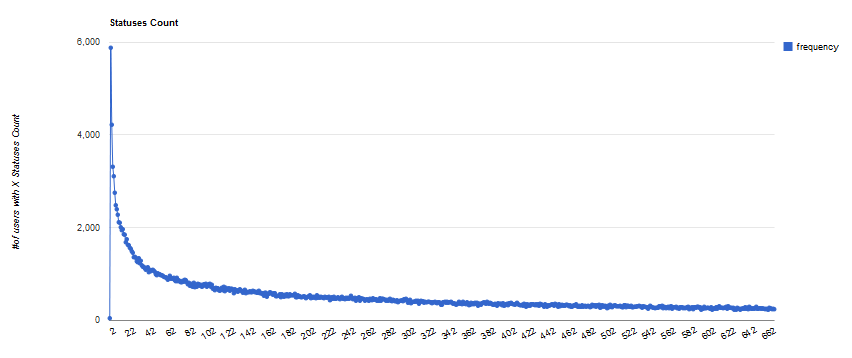 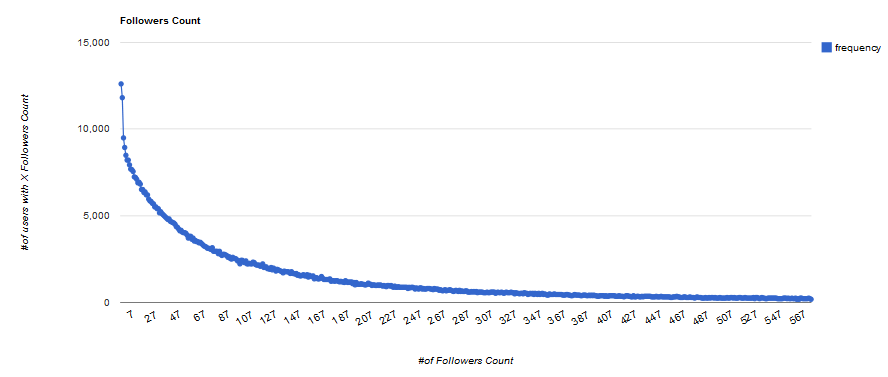 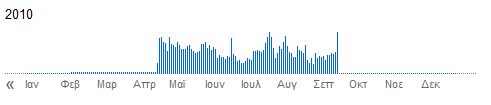 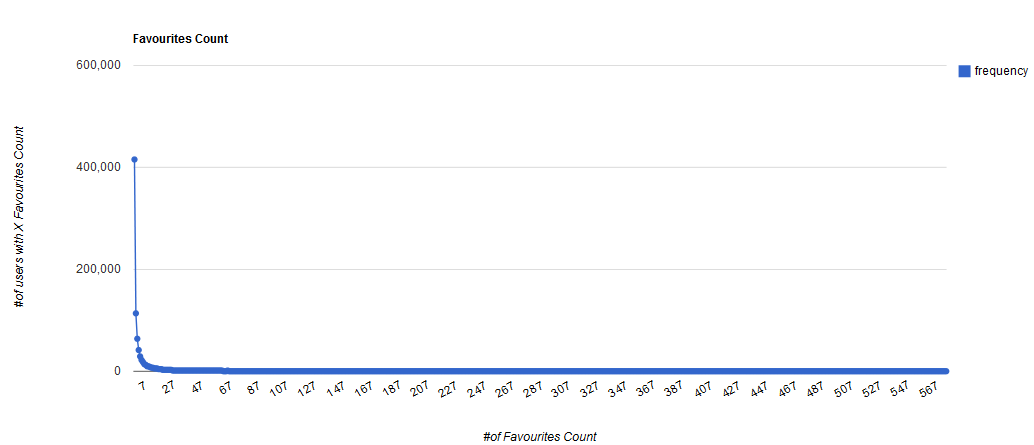 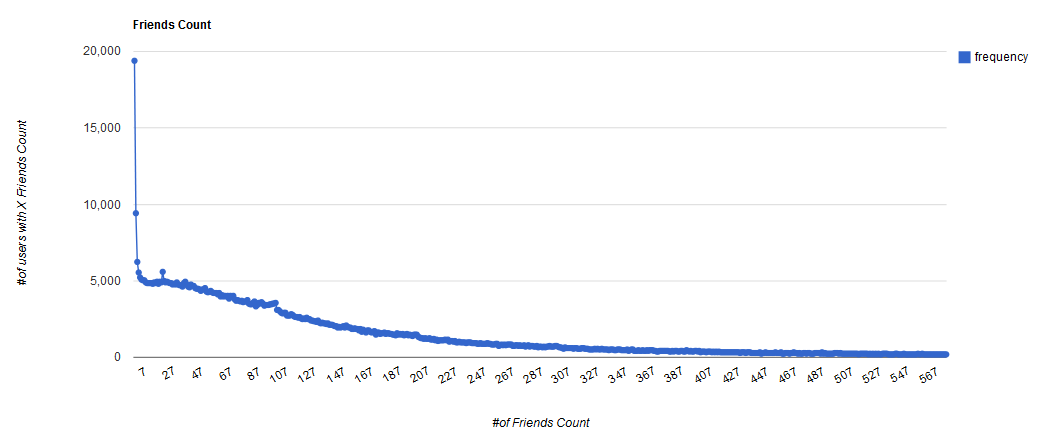 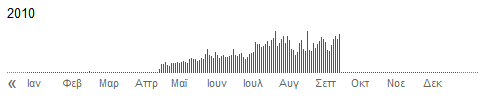 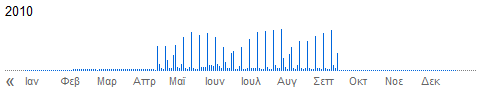 